Weekly Calendar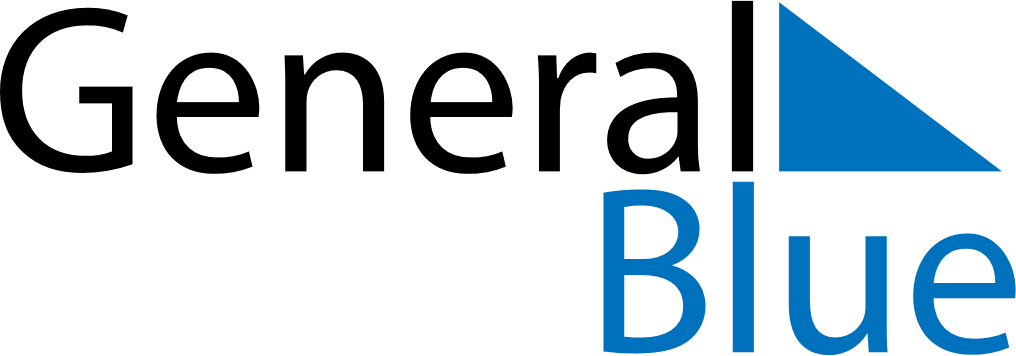 March 20, 2022 - March 26, 2022Weekly CalendarMarch 20, 2022 - March 26, 2022SundayMar 20MondayMar 21TuesdayMar 22WednesdayMar 23ThursdayMar 24FridayMar 25SaturdayMar 26MY NOTES